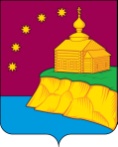 Об утверждении Плана противодействия коррупции в сельском  поселение Малый Атлым на 2018-2019 годыВ целях реализации Федерального закона от 25.12.2008 № 273-ФЗ                               «О противодействии коррупции», руководствуясь Законом Ханты-Мансийского  автономного округа – Югры от 25.09.2008 № 86-оз «О мерах по противодействию коррупции в Ханты-Мансийском автономном округе – Югре», учитывая пункт 4.5 протокола заседания Комиссии по координации работы по противодействию коррупции в Ханты-Мансийском автономном округе – Югре от 27 ноября 2015 года №4, в соответствии с уставом сельского поселения Малый Атлым:Утвердить прилагаемый План противодействия коррупции в сельском поселении Малый Атлым  согласно приложению.Опубликовать настоящее постановление путем размещения на официальном сайте администрации сельского поселения Малый Атлым.Контроль за выполнением настоящего постановления оставляю за собой.Глава сельского поселения Малый Атлым                         С.В.Дейнеко Приложение  к постановлению                                                                                                                   главы сельского поселения Малый          Атлым от 10 января  2018года №3 План противодействия коррупциив сельском поселении Малый Атлым на 2018-2019 годыАДМИНИСТРАЦИЯСЕЛЬСКОГО ПОСЕЛЕНИЯ МАЛЫЙ АТЛЫМОктябрьского районаХанты-Мансийского автономного округа – ЮгрыПОСТАНОВЛЕНИЕАДМИНИСТРАЦИЯСЕЛЬСКОГО ПОСЕЛЕНИЯ МАЛЫЙ АТЛЫМОктябрьского районаХанты-Мансийского автономного округа – ЮгрыПОСТАНОВЛЕНИЕАДМИНИСТРАЦИЯСЕЛЬСКОГО ПОСЕЛЕНИЯ МАЛЫЙ АТЛЫМОктябрьского районаХанты-Мансийского автономного округа – ЮгрыПОСТАНОВЛЕНИЕАДМИНИСТРАЦИЯСЕЛЬСКОГО ПОСЕЛЕНИЯ МАЛЫЙ АТЛЫМОктябрьского районаХанты-Мансийского автономного округа – ЮгрыПОСТАНОВЛЕНИЕАДМИНИСТРАЦИЯСЕЛЬСКОГО ПОСЕЛЕНИЯ МАЛЫЙ АТЛЫМОктябрьского районаХанты-Мансийского автономного округа – ЮгрыПОСТАНОВЛЕНИЕАДМИНИСТРАЦИЯСЕЛЬСКОГО ПОСЕЛЕНИЯ МАЛЫЙ АТЛЫМОктябрьского районаХанты-Мансийского автономного округа – ЮгрыПОСТАНОВЛЕНИЕАДМИНИСТРАЦИЯСЕЛЬСКОГО ПОСЕЛЕНИЯ МАЛЫЙ АТЛЫМОктябрьского районаХанты-Мансийского автономного округа – ЮгрыПОСТАНОВЛЕНИЕАДМИНИСТРАЦИЯСЕЛЬСКОГО ПОСЕЛЕНИЯ МАЛЫЙ АТЛЫМОктябрьского районаХанты-Мансийского автономного округа – ЮгрыПОСТАНОВЛЕНИЕАДМИНИСТРАЦИЯСЕЛЬСКОГО ПОСЕЛЕНИЯ МАЛЫЙ АТЛЫМОктябрьского районаХанты-Мансийского автономного округа – ЮгрыПОСТАНОВЛЕНИЕАДМИНИСТРАЦИЯСЕЛЬСКОГО ПОСЕЛЕНИЯ МАЛЫЙ АТЛЫМОктябрьского районаХанты-Мансийского автономного округа – ЮгрыПОСТАНОВЛЕНИЕ«10»января2018г.№3с. Малый Атлымс. Малый Атлымс. Малый Атлымс. Малый Атлымс. Малый Атлымс. Малый Атлымс. Малый Атлымс. Малый Атлымс. Малый Атлымс. Малый Атлым№п/п№п/пМероприятияМероприятияСрокиисполненияОтветственные исполнителиРаздел 1. Меры по нормативно-правовому обеспечению противодействия коррупцииРаздел 1. Меры по нормативно-правовому обеспечению противодействия коррупцииРаздел 1. Меры по нормативно-правовому обеспечению противодействия коррупцииРаздел 1. Меры по нормативно-правовому обеспечению противодействия коррупцииРаздел 1. Меры по нормативно-правовому обеспечению противодействия коррупцииРаздел 1. Меры по нормативно-правовому обеспечению противодействия коррупции1.1.1.1.Осуществление мониторинга муниципальной нормативной правовой базы по вопросам муниципальной службы в целях приведения в соответствие с действующим законодательством, в том числе внесение изменений в правовые акты администрации:Осуществление мониторинга муниципальной нормативной правовой базы по вопросам муниципальной службы в целях приведения в соответствие с действующим законодательством, в том числе внесение изменений в правовые акты администрации:ежеквартально,до 5 числа месяца, следующего за отчетнымГлавный специалист по общим вопросам, архиву, кадрам1.1.1.1.1.1.Внести изменения в постановления в соответствии с Указом Президента РФ от 22 декабря 2015 года №650 «О порядке сообщения лицами, замещающими отдельные государственные должности РФ, должности федеральной государственной службы, и иными лицами о возникновении личной заинтересованности при исполнении должностных обязанностей, которая приводит или может привести к конфликту интересов, и о внесении изменений в некоторые акты Президента РФ»Внести изменения в постановления в соответствии с Указом Президента РФ от 22 декабря 2015 года №650 «О порядке сообщения лицами, замещающими отдельные государственные должности РФ, должности федеральной государственной службы, и иными лицами о возникновении личной заинтересованности при исполнении должностных обязанностей, которая приводит или может привести к конфликту интересов, и о внесении изменений в некоторые акты Президента РФ»1 полугодие 2018 г. Главный специалист по общим вопросам, архиву, кадрам1.1.2.1.1.2.Утвердить  порядок освобождения от должности лиц, замещающих муниципальные должности, в связи с утратой доверияУтвердить  порядок освобождения от должности лиц, замещающих муниципальные должности, в связи с утратой доверия1 квартал 2018 годаГлавный специалист по общим вопросам, архиву, кадрам1.1.3.1.1.3.Организация работы по реализации Федерального Закона от 3 ноября 2015 года № 303 – ФЗ О внесении изменений в отдельные законодательные акты»Организация работы по реализации Федерального Закона от 3 ноября 2015 года № 303 – ФЗ О внесении изменений в отдельные законодательные акты»1 квартал2018 годаГлавный специалист по общим вопросам, архиву, кадрам1.1.5.1.1.5.Утвердить порядок проведения оценки эффективности использования бюджетных средств  администрации сельского поселения Малый АтлымУтвердить порядок проведения оценки эффективности использования бюджетных средств  администрации сельского поселения Малый АтлымпостоянноФЭО 1.2.1.2.Проводить антикоррупционную экспертизу нормативных правовых актов и их проектов, принимаемых в муниципальном образовании, в том числе:Проводить антикоррупционную экспертизу нормативных правовых актов и их проектов, принимаемых в муниципальном образовании, в том числе:постоянноГлавный специалист по юридическим вопросам1.2.1.1.2.1.Проводить антикоррупционную экспертизу проектов нормативных правовых актов органов местного самоуправления, с целью выявления в них положений, способствующих проявлению коррупцииПроводить антикоррупционную экспертизу проектов нормативных правовых актов органов местного самоуправления, с целью выявления в них положений, способствующих проявлению коррупциипостоянноГлавный специалист по юридическим вопросам1.2.2.1.2.2.Проведение анализа выявленных в проектах нормативных правовых актов коррупционных факторов с выработкой предложений, направленных на совершенствование нормотворческой деятельности; последующее рассмотрение этих рекомендаций с участием специалистов органов местного самоуправления, в должностные обязанности которых входит подготовка нормативных правовых актовПроведение анализа выявленных в проектах нормативных правовых актов коррупционных факторов с выработкой предложений, направленных на совершенствование нормотворческой деятельности; последующее рассмотрение этих рекомендаций с участием специалистов органов местного самоуправления, в должностные обязанности которых входит подготовка нормативных правовых актовежеквартальноГлавный специалист по юридическим вопросам1.2.3.1.2.3.Взаимодействие с органами исполнительной власти Ханты-Мансийского автономного округа - Югры по вопросам проведения антикоррупционной экспертизы проектов нормативных правовых актовВзаимодействие с органами исполнительной власти Ханты-Мансийского автономного округа - Югры по вопросам проведения антикоррупционной экспертизы проектов нормативных правовых актовпостоянноГлавный юрист по юридическим вопросам1.31.3Проведение анализа принимаемых мер по актам прокурорского реагирования в сфере противодействия коррупцииПроведение анализа принимаемых мер по актам прокурорского реагирования в сфере противодействия коррупцииежеквартально, до 05 числа месяца, следующего за отчётнымГлавный юрист по юридическим вопросамРаздел 2. Меры по совершенствованию муниципального управления и установлению антикоррупционных механизмовРаздел 2. Меры по совершенствованию муниципального управления и установлению антикоррупционных механизмовРаздел 2. Меры по совершенствованию муниципального управления и установлению антикоррупционных механизмовРаздел 2. Меры по совершенствованию муниципального управления и установлению антикоррупционных механизмовРаздел 2. Меры по совершенствованию муниципального управления и установлению антикоррупционных механизмовРаздел 2. Меры по совершенствованию муниципального управления и установлению антикоррупционных механизмовПротиводействие коррупции при размещении муниципальных заказовПротиводействие коррупции при размещении муниципальных заказовПротиводействие коррупции при размещении муниципальных заказовПротиводействие коррупции при размещении муниципальных заказовПротиводействие коррупции при размещении муниципальных заказовПротиводействие коррупции при размещении муниципальных заказов2.1.2.1.Осуществление муниципального финансового контроля за размещением муниципального заказа с целью обеспечения повышения эффективности, результативности осуществления закупок товаров, работ, услуг, обеспечения гласности и прозрачности осуществления таких закупок, предотвращения коррупции и других злоупотреблений в сфере таких закупок и законности выполнения бюджетных процедур и эффективности использования бюджетных средств, в рамках реализации Федерального закона                            от 05.04.2013 № 44-ФЗ «О контрактной системе в сфере закупок товаров, работ, услуг для обеспечения государственных и муниципальных нужд», в том числе в сфере жилищно-коммунального хозяйства, строительства, потребительского рынка, образования, культурыОсуществление муниципального финансового контроля за размещением муниципального заказа с целью обеспечения повышения эффективности, результативности осуществления закупок товаров, работ, услуг, обеспечения гласности и прозрачности осуществления таких закупок, предотвращения коррупции и других злоупотреблений в сфере таких закупок и законности выполнения бюджетных процедур и эффективности использования бюджетных средств, в рамках реализации Федерального закона                            от 05.04.2013 № 44-ФЗ «О контрактной системе в сфере закупок товаров, работ, услуг для обеспечения государственных и муниципальных нужд», в том числе в сфере жилищно-коммунального хозяйства, строительства, потребительского рынка, образования, культурыв течение 2018 – 2019 годовФЭО2.3.2.3.Проведение мониторинга исполнения установленного порядка сообщения, лицами, замещающими муниципальные должности, муниципальными служащими администрации, работниками организаций и учреждений в отношении которых орган местного самоуправления муниципального образования выступает единственным учредителем, о получении подарка в связи с их должностным положением или исполнением ими служебных (должностных обязанностей), о сдаче и оценке подарка, реализации (выкупе) и заключении в доход соответствующего бюджета средств, вырученных от его реализацииПроведение мониторинга исполнения установленного порядка сообщения, лицами, замещающими муниципальные должности, муниципальными служащими администрации, работниками организаций и учреждений в отношении которых орган местного самоуправления муниципального образования выступает единственным учредителем, о получении подарка в связи с их должностным положением или исполнением ими служебных (должностных обязанностей), о сдаче и оценке подарка, реализации (выкупе) и заключении в доход соответствующего бюджета средств, вырученных от его реализациидо 15 января 2018 годадо 15 января2019 годаГлавный специалист по общим вопросам, архиву, кадрам 2.4.2.4.Проведение мониторинга представления руководителями муниципальных учреждений сельского поселения Малый Атлым, сведений о доходах, об имуществе и обязательствах имущественного характера, размещения указанных сведений на официальном сайте администрации сельского поселения Малый АтлымПроведение мониторинга представления руководителями муниципальных учреждений сельского поселения Малый Атлым, сведений о доходах, об имуществе и обязательствах имущественного характера, размещения указанных сведений на официальном сайте администрации сельского поселения Малый Атлымдо 1мая 2018 годадо 1 мая 2019 годаГлавный специалист по общим вопросам, архиву, кадрам 2.5.2.5.Организация работы по формированию комиссий по противодействию коррупцииОрганизация работы по формированию комиссий по противодействию коррупциипостоянноГлавный специалист по общим вопросам, архиву, кадрам 2.6.2.6.Организация персонального информирования депутатов, выборных должностных лиц об обязанности закрытия до 4 февраля 2016 года имеющихся у них счетов (вкладов), хранения наличных денежных средств и ценностей в иностранных банках, расположенных за пределами РФ, и (или) отчуждения иностранных финансовых  инструментовОрганизация персонального информирования депутатов, выборных должностных лиц об обязанности закрытия до 4 февраля 2016 года имеющихся у них счетов (вкладов), хранения наличных денежных средств и ценностей в иностранных банках, расположенных за пределами РФ, и (или) отчуждения иностранных финансовых  инструментов1 квартал 2018 года1 квартал 2019 годаГлавный специалист по общим вопросам, архиву, кадрам2.7.2.7.Организация персонального информирования депутатов об обязанности предоставления сведений о доходах, расходах, об имуществе и обязательствах имущественного характера, а также сведений о доходах, расходах, об имуществе и обязательных имущественного характера своих супруги (супруга) и несовершеннолетних детейОрганизация персонального информирования депутатов об обязанности предоставления сведений о доходах, расходах, об имуществе и обязательствах имущественного характера, а также сведений о доходах, расходах, об имуществе и обязательных имущественного характера своих супруги (супруга) и несовершеннолетних детей1 квартал 2018 года1 квартал 2019 годаГлавный специалист по общим вопросам, архиву, кадрам2.82.8Проводить мониторинг исполнения депутатами об обязанности закрытия до 4 февраля 2016 года имеющихся у них счетов (вкладов), хранения наличных денежных средств и ценностей в иностранных банках, расположенных за пределами РФ, и (или) отчуждения иностранных финансовых  инструментовПроводить мониторинг исполнения депутатами об обязанности закрытия до 4 февраля 2016 года имеющихся у них счетов (вкладов), хранения наличных денежных средств и ценностей в иностранных банках, расположенных за пределами РФ, и (или) отчуждения иностранных финансовых  инструментов1 квартал 2018 года1 квартал 2019 годаГлавный специалист по общим вопросам, архиву, кадрам2.92.9Проводить мониторинг готовности и представления депутатами предоставить сведений о доходах, расходах, об имуществе и обязательствах имущественного характера, а также сведений о доходах, расходах, об имуществе и обязательных имущественного характера своих супруги (супруга) и несовершеннолетних детейПроводить мониторинг готовности и представления депутатами предоставить сведений о доходах, расходах, об имуществе и обязательствах имущественного характера, а также сведений о доходах, расходах, об имуществе и обязательных имущественного характера своих супруги (супруга) и несовершеннолетних детей1 полугодие 20181  полугодие 2019 Главный специалист по общим вопросам, архиву, кадрам2.102.10Проводить обсуждение на общественных советах при администрации сельского поселения Малый Атлым практики других органов местного самоуправления в целях выработки и принятия мер по предупреждению и устранению причин выявленных нарушений в сфере противодействия коррупцииПроводить обсуждение на общественных советах при администрации сельского поселения Малый Атлым практики других органов местного самоуправления в целях выработки и принятия мер по предупреждению и устранению причин выявленных нарушений в сфере противодействия коррупцииежеквартальнозаместитель2.112.11Разработка наглядных агитационных, просветительских материалов по вопросам и проблемам противодействия коррупции и их размещения на сайтеРазработка наглядных агитационных, просветительских материалов по вопросам и проблемам противодействия коррупции и их размещения на сайтеПо мере необходимостиГлавный специалист по общим вопросам, архиву, кадрам2.122.12Обобщение опыта и применение лучших практик работы в сфере противодействия коррупцииОбобщение опыта и применение лучших практик работы в сфере противодействия коррупцииПо мере необходимостиГлавный специалист по общим вопросам, архиву, кадрам2.132.13Формирование антикоррупционного поведения у лиц, обучение, включенных в резерв управленческих кадров администрацииФормирование антикоррупционного поведения у лиц, обучение, включенных в резерв управленческих кадров администрацииДо 1 декабря 2018 годаГлавный специалист по общим вопросам, архиву, кадрам2.142.14Обучение специалистов на знание законодательства о противодействие коррупцииОбучение специалистов на знание законодательства о противодействие коррупции1 раз в полугодиеГлавный специалист по общим вопросам, архиву, кадрам2.152.15Пройти курсы повышения квалификации по антикоррупционной тематике специалистов, ответственных за профилактику коррупционных правонарушенийПройти курсы повышения квалификации по антикоррупционной тематике специалистов, ответственных за профилактику коррупционных правонарушений2018Главный специалист по общим вопросам, архиву, кадрамзаместительСовершенствование организации деятельности органов местного самоуправленияпо использованию муниципальных средств (имущества)Совершенствование организации деятельности органов местного самоуправленияпо использованию муниципальных средств (имущества)Совершенствование организации деятельности органов местного самоуправленияпо использованию муниципальных средств (имущества)Совершенствование организации деятельности органов местного самоуправленияпо использованию муниципальных средств (имущества)Совершенствование организации деятельности органов местного самоуправленияпо использованию муниципальных средств (имущества)Совершенствование организации деятельности органов местного самоуправленияпо использованию муниципальных средств (имущества)2.16.2.16.Обеспечение механизма предоставления муниципального имущества преимущественно на торгахОбеспечение механизма предоставления муниципального имущества преимущественно на торгахдо 20 декабря 2018 годадо 20 декабря 2019 годаГлавный специалист по управлению муниципальным имуществом2.17.2.17.Осуществление контроля за использованием имущества, находящегося в муниципальной собственности, в том числе переданного в аренду, хозяйственное ведение и оперативное управлениеОсуществление контроля за использованием имущества, находящегося в муниципальной собственности, в том числе переданного в аренду, хозяйственное ведение и оперативное управлениедо 20 декабря 2018 годадо 20 декабря 2019 годаГлавный специалист по управлению муниципальным имуществом2.18.2.18.Отчет об эффективности использования имущества, находящегося в муниципальной собственности, в том числе земельных участковОтчет об эффективности использования имущества, находящегося в муниципальной собственности, в том числе земельных участковдо 20 декабря 2018 года   до 20 декабря 2019 годаГлавный специалист по управлению муниципальным имуществом2.192.19Мониторинг реализации пункта 9 части 1 ст.31 ФЗ РФ от 5 апреля 2013 года №44-Фз «О контрактной системе в сфере закупок товаров, работ, услуг для обеспечения государственных и муниципальных нужд» в части выявления признаков личной заинтересованности, конфликта интересов между участниками закупки и заказчиком при осуществлении закупок товаров, работ, услуг администрацией и подведомственных учрежденийМониторинг реализации пункта 9 части 1 ст.31 ФЗ РФ от 5 апреля 2013 года №44-Фз «О контрактной системе в сфере закупок товаров, работ, услуг для обеспечения государственных и муниципальных нужд» в части выявления признаков личной заинтересованности, конфликта интересов между участниками закупки и заказчиком при осуществлении закупок товаров, работ, услуг администрацией и подведомственных учрежденийДекабрь 2018 декабрь 2019ФЭО Деятельность органов  местного самоуправления по снижению административных барьеров и повышению доступности муниципальных услуг Деятельность органов  местного самоуправления по снижению административных барьеров и повышению доступности муниципальных услуг Деятельность органов  местного самоуправления по снижению административных барьеров и повышению доступности муниципальных услуг Деятельность органов  местного самоуправления по снижению административных барьеров и повышению доступности муниципальных услуг Деятельность органов  местного самоуправления по снижению административных барьеров и повышению доступности муниципальных услуг Деятельность органов  местного самоуправления по снижению административных барьеров и повышению доступности муниципальных услуг2.10.Внесение изменений и дополнений в административные регламенты муниципальных услуг при внесении изменений в законодательство Российской Федерации, Ханты-Мансийского автономного округа – ЮгрыВнесение изменений и дополнений в административные регламенты муниципальных услуг при внесении изменений в законодательство Российской Федерации, Ханты-Мансийского автономного округа – ЮгрыВнесение изменений и дополнений в административные регламенты муниципальных услуг при внесении изменений в законодательство Российской Федерации, Ханты-Мансийского автономного округа – Югрыв течение 2018-2019  годовСпециалисты администрации2.11.Деятельность администрации по переходу на межведомственное информационное взаимодействие при предоставлении муниципальных услуг в электронном видеДеятельность администрации по переходу на межведомственное информационное взаимодействие при предоставлении муниципальных услуг в электронном видеДеятельность администрации по переходу на межведомственное информационное взаимодействие при предоставлении муниципальных услуг в электронном видев течение 2018-2019  годовСпециалисты администрации, заместитель2.13.Проведение  в соответствии с утвержденными планами проверок деятельности муниципальных учреждений (организаций) в части оказания услуг населению, в том числе в сферах образования, культуры, жилищно-коммунального хозяйстваПроведение  в соответствии с утвержденными планами проверок деятельности муниципальных учреждений (организаций) в части оказания услуг населению, в том числе в сферах образования, культуры, жилищно-коммунального хозяйстваПроведение  в соответствии с утвержденными планами проверок деятельности муниципальных учреждений (организаций) в части оказания услуг населению, в том числе в сферах образования, культуры, жилищно-коммунального хозяйствав соответствиис планами проверок  заместитель2.14Введение процедуры информирования работниками работодателя о случаях склонения их к совершению коррупционных нарушений и порядка рассмотрения таких сообщений, включая:издание соответствующего локального правового акта;определение должностных лиц, уполномоченных на рассмотрение информации о случаях склонения к совершению коррупционных нарушений;ознакомление работников с утвержденным порядком информирования о случаях склоненияВведение процедуры информирования работниками работодателя о случаях склонения их к совершению коррупционных нарушений и порядка рассмотрения таких сообщений, включая:издание соответствующего локального правового акта;определение должностных лиц, уполномоченных на рассмотрение информации о случаях склонения к совершению коррупционных нарушений;ознакомление работников с утвержденным порядком информирования о случаях склоненияВведение процедуры информирования работниками работодателя о случаях склонения их к совершению коррупционных нарушений и порядка рассмотрения таких сообщений, включая:издание соответствующего локального правового акта;определение должностных лиц, уполномоченных на рассмотрение информации о случаях склонения к совершению коррупционных нарушений;ознакомление работников с утвержденным порядком информирования о случаях склонениядо 25 ноября 2018 года Муниципальные учреждения (организации) и предприятия сельского поселения Малый Атлым2.15.2Введение процедуры информирования работниками работодателя о возникновении конфликта интересов и порядка его урегулирования, включая:издание соответствующего локального правового акта;определение должностных лиц, уполномоченных на рассмотрение информации о случаях возникновения конфликта интересов;ознакомление работников с утвержденным порядком информирования о случаях возникновения конфликта интересовВведение процедуры информирования работниками работодателя о возникновении конфликта интересов и порядка его урегулирования, включая:издание соответствующего локального правового акта;определение должностных лиц, уполномоченных на рассмотрение информации о случаях возникновения конфликта интересов;ознакомление работников с утвержденным порядком информирования о случаях возникновения конфликта интересовВведение процедуры информирования работниками работодателя о возникновении конфликта интересов и порядка его урегулирования, включая:издание соответствующего локального правового акта;определение должностных лиц, уполномоченных на рассмотрение информации о случаях возникновения конфликта интересов;ознакомление работников с утвержденным порядком информирования о случаях возникновения конфликта интересовдо 25 декабря 2018 года Муниципальные учреждения (организации) и предприятия сельского поселения Малый Атлым2.15.3Проведение оценки коррупционных рисков в целях выявления сфер деятельности организации, наиболее подверженных таким рискам Проведение оценки коррупционных рисков в целях выявления сфер деятельности организации, наиболее подверженных таким рискам Проведение оценки коррупционных рисков в целях выявления сфер деятельности организации, наиболее подверженных таким рискам до 15 января 2018 годаМуниципальные учреждения(организации) и предприятия сельского поселения малый АтлымРаздел 3. Меры по информационному обеспечению, взаимодействию с общественностью в ходе реализации мероприятий по противодействию коррупции и проведению социологических исследованийРаздел 3. Меры по информационному обеспечению, взаимодействию с общественностью в ходе реализации мероприятий по противодействию коррупции и проведению социологических исследованийРаздел 3. Меры по информационному обеспечению, взаимодействию с общественностью в ходе реализации мероприятий по противодействию коррупции и проведению социологических исследованийРаздел 3. Меры по информационному обеспечению, взаимодействию с общественностью в ходе реализации мероприятий по противодействию коррупции и проведению социологических исследованийРаздел 3. Меры по информационному обеспечению, взаимодействию с общественностью в ходе реализации мероприятий по противодействию коррупции и проведению социологических исследованийРаздел 3. Меры по информационному обеспечению, взаимодействию с общественностью в ходе реализации мероприятий по противодействию коррупции и проведению социологических исследований3.1.3.1.Проведение мониторинга печатных, электронных средств массовой информации о наличии размещённых материалов по фактам коррупционных проявлений, информационных материалов по вопросам противодействия коррупции Проведение мониторинга печатных, электронных средств массовой информации о наличии размещённых материалов по фактам коррупционных проявлений, информационных материалов по вопросам противодействия коррупции ежемесячнозаместитель3.2.3.2.Обеспечение реализации   Федерального  закона  от 09.02.2009 № 8-ФЗ «Об обеспечении доступа к информации о деятельности государственных органов и органов местного самоуправления» Обеспечение реализации   Федерального  закона  от 09.02.2009 № 8-ФЗ «Об обеспечении доступа к информации о деятельности государственных органов и органов местного самоуправления» ежемесячноСпециалисты, заместитель3.3.3.3.Проведение анализа заявлений, обращений на предмет наличия информации о фактах коррупции со стороны муниципальных служащихПроведение анализа заявлений, обращений на предмет наличия информации о фактах коррупции со стороны муниципальных служащихежеквартально, до 05 числа месяца, следующего за отчётнымзаместительРаздел 4. Меры по кадровому и образовательному обеспечению Раздел 4. Меры по кадровому и образовательному обеспечению Раздел 4. Меры по кадровому и образовательному обеспечению Раздел 4. Меры по кадровому и образовательному обеспечению Раздел 4. Меры по кадровому и образовательному обеспечению Раздел 4. Меры по кадровому и образовательному обеспечению 4.1.Осуществление проверок в порядке, предусмотренном нормативными правовыми актами Российской Федерации и Ханты-Мансийского автономного округа – Югры, и применение соответствующих мер юридической ответственности по каждому случаю несоблюдения ограничений, запретов и неисполнения обязанностей, установленных в целях противодействия коррупции, в том числе ограничений, касающихся получений подарковОсуществление проверок в порядке, предусмотренном нормативными правовыми актами Российской Федерации и Ханты-Мансийского автономного округа – Югры, и применение соответствующих мер юридической ответственности по каждому случаю несоблюдения ограничений, запретов и неисполнения обязанностей, установленных в целях противодействия коррупции, в том числе ограничений, касающихся получений подарковОсуществление проверок в порядке, предусмотренном нормативными правовыми актами Российской Федерации и Ханты-Мансийского автономного округа – Югры, и применение соответствующих мер юридической ответственности по каждому случаю несоблюдения ограничений, запретов и неисполнения обязанностей, установленных в целях противодействия коррупции, в том числе ограничений, касающихся получений подарковпостоянно4.2.Выявление случаев возникновения конфликта интересов, одной из сторон которого являются лица, замещающие муниципальные должности и должности муниципальной службы, и принятие предусмотренных законодательством мер по предотвращению и урегулированию конфликта интересов. Обеспечение предания выявленных случаев гласности и применение мер ответственности, предусмотренных законодательством Российской ФедерацииВыявление случаев возникновения конфликта интересов, одной из сторон которого являются лица, замещающие муниципальные должности и должности муниципальной службы, и принятие предусмотренных законодательством мер по предотвращению и урегулированию конфликта интересов. Обеспечение предания выявленных случаев гласности и применение мер ответственности, предусмотренных законодательством Российской ФедерацииВыявление случаев возникновения конфликта интересов, одной из сторон которого являются лица, замещающие муниципальные должности и должности муниципальной службы, и принятие предусмотренных законодательством мер по предотвращению и урегулированию конфликта интересов. Обеспечение предания выявленных случаев гласности и применение мер ответственности, предусмотренных законодательством Российской ФедерациипостоянноГлавный специалист по общим вопросам, архиву, кадрам 4.3.Доведение методических рекомендаций, проведение разъяснительной работы, занятий и семинаров с лицами, замещающими муниципальные должности и должности муниципальной службы муниципального образования сельского поселения Малый Атлым, по вопросам:- соблюдения ограничений, запретов и исполнения обязанностей, установленных в целях противодействия коррупции, в том числе ограничений, касающихся получения подарков, а также формирования негативного отношения к дарению подарков;- соблюдения положений законодательства Российской Федерации о противодействии коррупции;- недопущения поведения, которое может восприниматься окружающими как обещание или предложение дачи взятки либо как согласие принять взятку или как просьба о даче взяткиДоведение методических рекомендаций, проведение разъяснительной работы, занятий и семинаров с лицами, замещающими муниципальные должности и должности муниципальной службы муниципального образования сельского поселения Малый Атлым, по вопросам:- соблюдения ограничений, запретов и исполнения обязанностей, установленных в целях противодействия коррупции, в том числе ограничений, касающихся получения подарков, а также формирования негативного отношения к дарению подарков;- соблюдения положений законодательства Российской Федерации о противодействии коррупции;- недопущения поведения, которое может восприниматься окружающими как обещание или предложение дачи взятки либо как согласие принять взятку или как просьба о даче взяткиДоведение методических рекомендаций, проведение разъяснительной работы, занятий и семинаров с лицами, замещающими муниципальные должности и должности муниципальной службы муниципального образования сельского поселения Малый Атлым, по вопросам:- соблюдения ограничений, запретов и исполнения обязанностей, установленных в целях противодействия коррупции, в том числе ограничений, касающихся получения подарков, а также формирования негативного отношения к дарению подарков;- соблюдения положений законодательства Российской Федерации о противодействии коррупции;- недопущения поведения, которое может восприниматься окружающими как обещание или предложение дачи взятки либо как согласие принять взятку или как просьба о даче взяткидо 10 июля 2018 годадо 10 декабря 2018 годадо 10 июля 2019 года   до 10 декабря 2019 годаГлавный специалист по общим вопросам, архиву, кадрам 4.4.Использование механизмов формирования кадрового резерва на конкурсной основе и замещения вакантных должностей из сформированного кадрового резерваИспользование механизмов формирования кадрового резерва на конкурсной основе и замещения вакантных должностей из сформированного кадрового резерваИспользование механизмов формирования кадрового резерва на конкурсной основе и замещения вакантных должностей из сформированного кадрового резервапостоянноГлавный специалист по общим вопросам, архиву, кадрам 4.5.Организация участия муниципальных служащих в семинарах, тренингах и иных мероприятиях, направленных на формирование нетерпимого отношения к проявлениям коррупции, проводимым в рамках профессиональной подготовки, переподготовки и повышения квалификацииОрганизация участия муниципальных служащих в семинарах, тренингах и иных мероприятиях, направленных на формирование нетерпимого отношения к проявлениям коррупции, проводимым в рамках профессиональной подготовки, переподготовки и повышения квалификацииОрганизация участия муниципальных служащих в семинарах, тренингах и иных мероприятиях, направленных на формирование нетерпимого отношения к проявлениям коррупции, проводимым в рамках профессиональной подготовки, переподготовки и повышения квалификациипо мере необходимости4.6.Внесение изменений в кодекс этики и служебного поведения муниципальных служащих администрация Внесение изменений в кодекс этики и служебного поведения муниципальных служащих администрация Внесение изменений в кодекс этики и служебного поведения муниципальных служащих администрация в течение месяца после внесения изменений в постановление Губернатора Ханты-Мансийского автономного округа – Югры Главный специалист по общим вопросам, архиву, кадрам 4.7.Внесение дополнений в должностные инструкции муниципальных служащих, ответственных за работу по профилактике коррупционных правонарушенийВнесение дополнений в должностные инструкции муниципальных служащих, ответственных за работу по профилактике коррупционных правонарушенийВнесение дополнений в должностные инструкции муниципальных служащих, ответственных за работу по профилактике коррупционных правонарушенийдо 1 июня 2018 года Главный специалист по общим вопросам, архиву, кадрам 4.8.Организация работы по правовому просвещению подчиненных, своевременное ознакомление их с нормативными правовыми актами в сфере противодействия коррупцииОрганизация работы по правовому просвещению подчиненных, своевременное ознакомление их с нормативными правовыми актами в сфере противодействия коррупцииОрганизация работы по правовому просвещению подчиненных, своевременное ознакомление их с нормативными правовыми актами в сфере противодействия коррупцииежеквартальноРуководители муниципальных учреждений и предприятий сельского поселения Малый АтлымРаздел 5. Антикоррупционные мероприятия в сфере жилищно-коммунального хозяйства (далее – ЖКХ)Раздел 5. Антикоррупционные мероприятия в сфере жилищно-коммунального хозяйства (далее – ЖКХ)Раздел 5. Антикоррупционные мероприятия в сфере жилищно-коммунального хозяйства (далее – ЖКХ)Раздел 5. Антикоррупционные мероприятия в сфере жилищно-коммунального хозяйства (далее – ЖКХ)Раздел 5. Антикоррупционные мероприятия в сфере жилищно-коммунального хозяйства (далее – ЖКХ)Раздел 5. Антикоррупционные мероприятия в сфере жилищно-коммунального хозяйства (далее – ЖКХ)6.1.Проведение в рамках финансового контроля проверок целевого использования средств в сфере ЖКХПроведение в рамках финансового контроля проверок целевого использования средств в сфере ЖКХежеквартальноежеквартальноФЭО6.2.Проведение анализа неисполненных государственных (муниципальных) контрактов в сфере ЖКХ и принятие мер по исполнению подрядчиками взятых на себя обязательств, при наличии признаков правонарушений информацию передавать в правоохранительные органыПроведение анализа неисполненных государственных (муниципальных) контрактов в сфере ЖКХ и принятие мер по исполнению подрядчиками взятых на себя обязательств, при наличии признаков правонарушений информацию передавать в правоохранительные органы до 01 декабря 2018 годадо 01 июля 2019годадо 01 декабря2019 года  до 01 декабря 2018 годадо 01 июля 2019годадо 01 декабря2019 года заместитель6.3.Размещение на официальном сайте администрации сельского поселения Малый Атлым информации об изменениях размеров платы граждан за коммунальные услуги и жилые помещенияРазмещение на официальном сайте администрации сельского поселения Малый Атлым информации об изменениях размеров платы граждан за коммунальные услуги и жилые помещенияежеквартальноежеквартальнозаместитель6.4.Исполнение антимонопольного законодательства при организации открытых конкурсов по следующим направлениям:отбор организаций для управления многоквартирными домами;передача муниципального имущества в пользование хозяйствующим субъектам, осуществляющим деятельность в сфере ЖКХ;продажа муниципального недвижимого имущества, закрепленного за унитарными предприятиями на праве хозяйственного ведения или на праве оперативного управленияИсполнение антимонопольного законодательства при организации открытых конкурсов по следующим направлениям:отбор организаций для управления многоквартирными домами;передача муниципального имущества в пользование хозяйствующим субъектам, осуществляющим деятельность в сфере ЖКХ;продажа муниципального недвижимого имущества, закрепленного за унитарными предприятиями на праве хозяйственного ведения или на праве оперативного управлениядо 1 декабря2018 годадо 1 декабря 2019 года до 1 декабря2018 годадо 1 декабря 2019 года Главный специалист по управлению муниципальным имуществомРаздел 7. Меры по реализации Плана противодействия коррупции в  сельском поселении Малый Атлым на 2016-2017 годы (организационные мероприятия)Раздел 7. Меры по реализации Плана противодействия коррупции в  сельском поселении Малый Атлым на 2016-2017 годы (организационные мероприятия)Раздел 7. Меры по реализации Плана противодействия коррупции в  сельском поселении Малый Атлым на 2016-2017 годы (организационные мероприятия)Раздел 7. Меры по реализации Плана противодействия коррупции в  сельском поселении Малый Атлым на 2016-2017 годы (организационные мероприятия)Раздел 7. Меры по реализации Плана противодействия коррупции в  сельском поселении Малый Атлым на 2016-2017 годы (организационные мероприятия)Раздел 7. Меры по реализации Плана противодействия коррупции в  сельском поселении Малый Атлым на 2016-2017 годы (организационные мероприятия)7.1.7.1.Подготовка информации о реализации мероприятий Плана противодействия коррупции в  сельском поселении Малый Атлым на 2016-2017 годыПодготовка информации о реализации мероприятий Плана противодействия коррупции в  сельском поселении Малый Атлым на 2016-2017 годыдо 10 июня,до 10 декабря 2018 годадо 10 июня, до 10 декабря2019 годазаместитель